Formulaire de surclassement (réserviste) 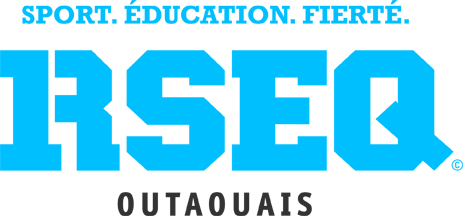 Pour 1 match : ajouter ce formulaire au cartable de l’entraîneurIl est permis de surclasser un joueur pour une (1) seule partie. Les joueurs ainsi surclassés devront être marqués d’un astérisque sur la feuille de match de la partie en question et pourront retourner dans leur équipe de base sans pénalité.À sa deuxième participation dans une catégorie ou division supérieure, le joueur ne peut plus retourner dans son équipe d’origine. Un suivi avec la ligue sera nécessaire pour effectuer ce changement d’équipe.Toutefois, aucun joueur ne pourra être surclassé définitivement via sa deuxième participation après la date limite d’ajout de joueurs. Si une telle situation se produisait, le joueur en question n’aurait plus le droit de jouer dans aucune équipe.Signature de l'athlète: __________________________________________Signature de l'animateur responsable: ______________________________Retournez par courriel à helene.laroche@outaouais.rseq.caNom institution:Date:Nom de l'athlète:Date de naissance:Discipline:Équipe d’origine :Équipe pour le surclassement:No et date du match :